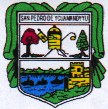 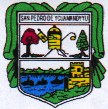 PLANILLA DE PAGO DE PASAJES Y VIATICOS CORRESPONDIENTE AL MES DE FEBRERO 2017PLANILLA DE PAGO DE PASAJES Y VIATICOS CORRESPONDIENTE AL MES DE FEBRERO 2017PLANILLA DE PAGO DE PASAJES Y VIATICOS CORRESPONDIENTE AL MES DE FEBRERO 2017PLANILLA DE PAGO DE PASAJES Y VIATICOS CORRESPONDIENTE AL MES DE FEBRERO 2017PLANILLA DE PAGO DE PASAJES Y VIATICOS CORRESPONDIENTE AL MES DE FEBRERO 2017PLANILLA DE PAGO DE PASAJES Y VIATICOS CORRESPONDIENTE AL MES DE FEBRERO 2017PLANILLA DE PAGO DE PASAJES Y VIATICOS CORRESPONDIENTE AL MES DE FEBRERO 2017PLANILLA DE PAGO DE PASAJES Y VIATICOS CORRESPONDIENTE AL MES DE FEBRERO 2017PLANILLA DE PAGO DE PASAJES Y VIATICOS CORRESPONDIENTE AL MES DE FEBRERO 2017PLANILLA DE PAGO DE PASAJES Y VIATICOS CORRESPONDIENTE AL MES DE FEBRERO 2017PLANILLA DE PAGO DE PASAJES Y VIATICOS CORRESPONDIENTE AL MES DE FEBRERO 2017PLANILLA DE PAGO DE PASAJES Y VIATICOS CORRESPONDIENTE AL MES DE FEBRERO 2017PLANILLA DE PAGO DE PASAJES Y VIATICOS CORRESPONDIENTE AL MES DE FEBRERO 2017PLANILLA DE PAGO DE PASAJES Y VIATICOS CORRESPONDIENTE AL MES DE FEBRERO 2017PLANILLA DE PAGO DE PASAJES Y VIATICOS CORRESPONDIENTE AL MES DE FEBRERO 2017PLANILLA DE PAGO DE PASAJES Y VIATICOS CORRESPONDIENTE AL MES DE FEBRERO 2017PLANILLA DE PAGO DE PASAJES Y VIATICOS CORRESPONDIENTE AL MES DE FEBRERO 2017Tipo de PresupuestoTipo de PresupuestoTipo de Presupuesto:  1:  1Programas de AdministraciónProgramas de AdministraciónProgramaProgramaPrograma:  1:  1Gestión Administrativa  y de Organización Gestión Administrativa  y de Organización Unidad ResponsableUnidad ResponsableUnidad Responsable:  1:  1Intendencia MunicipalIntendencia MunicipalObjeto del GastoObjeto del GastoObjeto del Gasto: 230: 230Pasajes y ViáticosPasajes y ViáticosFuente de FinanciamientoFuente de FinanciamientoFuente de Financiamiento: 30: 30Recursos InstitucionalesRecursos InstitucionalesOrigen de FinanciamientoOrigen de FinanciamientoOrigen de Financiamiento: 001: 001GenuinoGenuinoNºNºNombre y ApellidoNombre y ApellidoNombre y ApellidoC.I. NºC.I. NºCargoCargoNeto CobradoNeto CobradoLugarLugarLugarFechaFechaFechaFecha11Camila Belen Sosa MassiCamila Belen Sosa MassiCamila Belen Sosa Massi5.280.7185.280.718Auxiliar Dpto de ObrasAuxiliar Dpto de Obras300.000300.000Gestiones en el M.H -AsunciónGestiones en el M.H -AsunciónGestiones en el M.H -Asunción17/02/201717/02/201717/02/201717/02/2017TOTALTOTALTOTAL300.000300.000